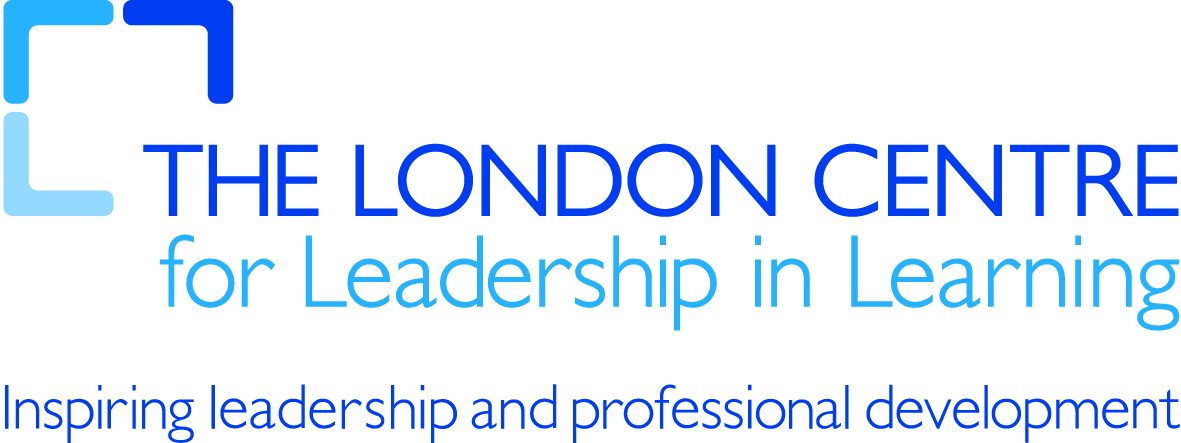 21st century tools for teaching and learningWord cloudsWhat is it?Represents text in a ‘cloud’Frequent words are largerUse by copying/pasting text or inputting a website addressHow could it be used in teaching and learning?Can help you analysis and reflect on text Copy/paste essays to aid discussion about what has/hasn't been includedCombine course/class expectations and copy/paste into wordcloud for reviewCopy/paste text of important speeches for review of frequent/important wordsCreate word clouds of two texts on the same subject to compare/contrastCompare articles for bias by creating a word cloud for article about the same news story and reviewing themWhat services could I use?http://www.wordle.net/http://tagul.com/http://worditout.com/http://www.tagxedo.com/